UV 9Arbeiterlied, Partisanen-Hymne oder Sommerhit? Bella Ciao zwischen Politisierung und Kommerzialisierung (weiteres UV)        etwa 20 Std.                                                                                                                              UV 9Arbeiterlied, Partisanen-Hymne oder Sommerhit? Bella Ciao zwischen Politisierung und Kommerzialisierung (weiteres UV)        etwa 20 Std.                                                                                                                              UV 9Arbeiterlied, Partisanen-Hymne oder Sommerhit? Bella Ciao zwischen Politisierung und Kommerzialisierung (weiteres UV)        etwa 20 Std.                                                                                                                              UV 9Arbeiterlied, Partisanen-Hymne oder Sommerhit? Bella Ciao zwischen Politisierung und Kommerzialisierung (weiteres UV)        etwa 20 Std.                                                                                                                              UV 9Arbeiterlied, Partisanen-Hymne oder Sommerhit? Bella Ciao zwischen Politisierung und Kommerzialisierung (weiteres UV)        etwa 20 Std.                                                                                                                              Inhaltsfeld: Verwendungen Inhaltlicher Schwerpunkt: Musik und PolitikInhaltsfeld: Verwendungen Inhaltlicher Schwerpunkt: Musik und PolitikInhaltsfeld: Verwendungen Inhaltlicher Schwerpunkt: Musik und PolitikInhaltsfeld: Verwendungen Inhaltlicher Schwerpunkt: Musik und PolitikInhaltsfeld: Verwendungen Inhaltlicher Schwerpunkt: Musik und PolitikSchwerpunkte der übergeordneten                                   KompetenzerwartungenSchwerpunkte der konkretisierten                                      KompetenzerwartungenDidaktische und methodische            FestlegungenIndividuelle                 Gestaltungsspielräume  Rezeption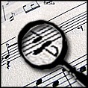 Die Schülerinnen und Schülerpräsentieren Analyseergebnisse auch mit digitalen Medien unter Verwendung der Fachsprache,  formulieren Interpretationen auf der Grundlage von Höreindrücken und Untersuchungsergebnissen bezogen auf eine leitende Fragestellung.  Produktion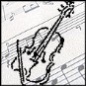 Die Schülerinnen und Schülerrealisieren gemeinsam vokale und instrumentale Kompositionen, entwerfen und realisieren musikalische Gestaltungen unter Verwendung musikalischer Strukturen,  präsentieren Kompositionen und Gestaltungsergebnisse in angemessener Form.   Reflexion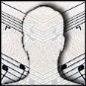 Die Schülerinnen und Schülererläutern und diskutieren zentrale Aussagen in musikbezogenen Texten im Hinblick auf eine übergeordnete Problemstellung, strukturieren themenrelevante Informationen und Daten aus Medienangeboten in einem thematischen Kontext, beurteilen begründet Musik, musikbezogene Phänomene und Haltungen auf der Grundlage fachlicher und kontextbezogener Kenntnisse.        Rezeption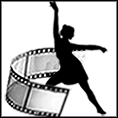 Die Schülerinnen und Schülerbeschreiben Wirkungen von Musik innerhalb eines Verwendungskontextes,beschreiben Gestaltungsmerkmale von Musik innerhalb eines Verwendungs-kontextes,analysieren und interpretieren musikalische Gestaltungselemente im Hinblick auf Wirkungen und Funktionen innerhalb eines Verwendungskontextes.       Produktion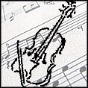 Die Schülerinnen und Schülerentwerfen und realisieren musikalische Gestaltungen im Hinblick auf Wirkungen und Funktionen innerhalb eines Verwendungskontextes.        Reflexion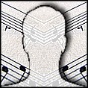 Die Schülerinnen und Schülererläutern Wirkungen und Funktionen von Musik innerhalb eines Verwendungskontextes,erläutern wesentliche Gestaltungselemente von Musik im Hinblick auf ihre Wirkungen und Funktionen innerhalb eines Verwendungskontextes,beurteilen kriteriengeleitet Gestaltungsergebnisse im Hinblick auf ihre Wirkungen innerhalb eines Verwendungskontextes.Erläuterung des UnterrichtsvorhabensDie Schülerinnen und Schüler verfolgen die Rezeptionsgeschichte des Volksliedes Bella Ciao, das Ende des 19. Jahrhunderts entstand und die schweren Arbeitsbedingungen italienischer Reispflückerinnen thematisierte (Mondina-Version), während des Zweiten Weltkriegs von der italienischen Resistenza zu einer antifaschistischen Partisanen-Hymne transformiert, seitdem von zahlreichen politischen Bewegungen aufgegriffen und als Filmmusik verwendet wurde sowie in jüngster Zeit zum Sommerhit avancierte. Anhand von musikalischen Analysen, Text- und Interpretationsvergleichen unterschiedlicher Versionen sowie Recherchen zu deren jeweiligen Verwendungszusammenhängen ergründen die Schülerinnen und Schüler die Popularität des einfachen Stücks und untersuchen, durch welche gestalterischen Mittel es für verschiedene politische, soziale und mediale Kontexte funktionalisiert werden konnte. In einem in Gruppenarbeit erstellten Medley werden abschließend die Transformationen des Liedes durch die Zeit gestaltend nachvollzogen. Fachliche Inhalte Ein Volkslied als Ohrwurm: Die melodische und harmonische Gestaltung von Bella CiaoWandlungen des Liedtextes: Arbeiterlied (Mondina-Version), Partisanen-Hymne, Party-Version (DJ Ötzi) Bella Ciao im Wandel: Vergleich unterschiedlicher Versionen (z.B. Giovanna Daffini (1962), Milva (1970), Zupfgeigenhansel (1982), Chor der Roten Armee (2001), Microphone Mafia (2006), Talco (2010), Tom Waits und Marc Ribon (2018), DJ HUGEL (2018), DJ Ötzi (2019)) im Hinblick auf musikalische Bearbeitungsaspekte und deren Bedeutung für die politische Aussage des Lieds (mit Literatur- und Internet-Recherchen)Wirkungsästhetische Bedeutung von Intro, Zwischenspielen, Outro, Instrumentation und GrooveMusikalische Merkmale und politisch-sozialer Kontext populärer Stilistiken wie Folk, Chanson, Ska, Hip Hop usw.Ordnungssysteme musikalischer     StrukturenRhythmus: Beat/Off-Beat, GrooveMelodik: Diatonik, Intervalle:  rein, klein, groß, vermindert, übermäßigHarmonik: Dreiklänge: Dur, Moll, Einfache KadenzKlangfarbe, Sound: Klangerzeugung, KlangveränderungFormaspekte: Formelemente: Motiv, ThemaNotation: Bassschlüssel, Akkordbezeichnungen  Fachmethodische ArbeitsformenSingen der originalen Volkslied-Melodie im PlenumHörprotokolle zum Vergleich verschiedener VersionenMelodie-Analyse in PartnerarbeitTextvergleich im GruppenpuzzleVorstellung verschiedener Bearbeitungen und ihrer politisch-sozialen Kontexte in arbeitsteiliger GruppenarbeitGestaltungsaufgabe: Erstellung eines Medleys „Bella Ciao im Wandel der Zeit“ im Hinblick auf ihre Funktionalisierung in verschiedenen politisch-sozialen KontextenFormen der LernerfolgsüberprüfungGestaltung und Präsentation der Gruppenarbeiten zum TextvergleichGestaltung und Präsentatien der Gruppenarbeiten zu verschiedenen Versionen des LiedesGestaltung und Präsentation des MedleysUnterrichtsgegenständeBella Ciao in Film- und Fernsehproduktionen, z.B.Haus des Geldes (2017)Bella Ciao als Fußballgesang, z.B. von Brasilianischen Fans während der WM 2018 gegen Argentinien Bella Ciao als Hymne aktueller Protestbewegungen, z.B. der #EleNão-Bewegung (Brasilien 2018) und der Sardinen-Bewegung (Italien 2019/20)Weitere AspekteEinstiegsritual: Hören/Singen unterschiedlicher Versionen von Bella Ciao